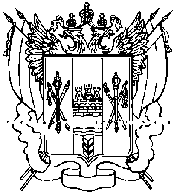 Администрация Киевского сельского поселенияПОСТАНОВЛЕНИЕ
Об обеспечении первичных мерпожарной безопасности в границах Киевскогосельского поселенияВо исполнение Федеральных законов от 06.10.2003 № 131-ФЗ «Об общих принципах организации местного самоуправления в Российской Федерации», от 08.08.2004 № 122-ФЗ «О внесении изменений в законодательные акты Российской Федерации и признании утратившими силу некоторых законодательных актов Российской Федерации в связи с применениями федеральных законов «О внесении изменений и дополнений в Федеральный закон «Об общих принципах организации законодательных (представительных) и исполнительных органов государственной власти субъектов Российской Федерации» и «Об общих принципах организации местного самоуправления в Российской Федерации», от 21.12.1994 № 69-ФЗ «О пожарной безопасности» и в  целях   повышения   противопожарной   устойчивости   населённых пунктов и объектов экономики на территории  Киевского  сельского поселения, ПОСТАНОВЛЯЮ:1. Предусматривать в бюджете муниципального образования расходы на обеспечение первичных мер пожарной безопасности на территории сельского поселения.2. В процессе тушения пожаров использовать первичные средства пожаротушения, имеющиеся у населения и в организациях, расположенных на территории сельского  поселения.3. Утвердить Положение по обеспечению первичных мер пожарной безопасности в границах  сельского поселения (Приложение 1).4. Утвердить Положение о наружном противопожарном водоснабжении на территории Киевского  сельского  поселения (Приложение 2).5. Утвердить Положение об организации обучения населения мерам пожарной безопасности  (Приложение 3).6. Утвердить Положение о перечне первичных средств пожаротушения для индивидуальных жилых домов на территории сельского поселения (Приложение 4).7. Председателю комиссии по предупреждению и ликвидации чрезвычайных ситуаций и обеспечению пожарной безопасности администрации  сельского поселения:- организовать обучение мерам пожарной безопасности неработающее население;- организовать работу по оснащению индивидуальных жилых домов первичными средствами пожаротушения;- на территории сельских населенных пунктов поселения установить средства звуковой сигнализации для оповещения людей на случай пожара;- создать вокруг периметра территорий сельских населенных пунктов противопожарную полосу с целью предотвращения распространения пожара.8. Рекомендовать руководителям муниципальных предприятий и учреждений, организаций независимо от их организационно-правовой формы, расположенных на территории  сельского поселения, обеспечить обучение своих работников, мерам пожарной безопасности руководствуясь положением, утвержденным настоящим постановлением.9. Признать утратившим силу постановление главы Киевского сельского поселения № 28 от 06.07.2010 г. «О порядке обеспечения первичных мер пожарной безопасности в границах населенных пунктов на территории  Киевского сельского  поселения в муниципальных предприятиях и учреждениях Киевского сельского поселения ».10. Настоящее постановление вступает в силу с момента официального опубликования  (обнародования) на официальном сайте Киевского сельского  поселения.  11. Контроль исполнения настоящего постановления оставляю за собой.Глава Администрации  Киевскогосельского поселения                                                                               Г.Г.ГоловченкоПриложение 1к постановлению Главы АдминистрацииКиевского сельского поселенияот 03.05.2018 г. № 48Положениеоб обеспечении первичных мер пожарной безопасности в границах муниципального Киевского сельское поселение1. Общие положения1.1. Настоящее Положение об обеспечении первичных мер пожарной безопасности в границах территории Киевского сельского поселения разработано и принято на основании положений Федерального закона РФ "О пожарной безопасности" от 21.12.1994 № 69-ФЗ,  Правил пожарной безопасности в РФ (ППБ 01-03), Указа Президента РФ от 21.09.2002 № 1011 "Вопросы Министерства РФ по делам гражданской обороны, чрезвычайным ситуациям и ликвидации последствий стихийных бедствий".1.2. Первичной мерой пожарной безопасности является реализация принятых в установленном порядке норм и правил по предотвращению пожаров, спасению людей и имущества от пожаров, являющихся частью комплекса мероприятий по организации пожаротушения.Первичные меры пожарной безопасности включают в себя:- обеспечение необходимых условий для привлечения населения к работам по предупреждению и тушению пожаров в составе добровольных противопожарных формирований;- проведение противопожарной пропаганды и обучения населения мерам пожарной безопасности;- определение перечня первичных средств тушения пожаров для помещений и строений, находящихся в собственности граждан;- разработку и выполнение для населенных пунктов мероприятий, исключающих возможность переброски огня при лесных и торфяных пожарах на здания и сооружения поселения;- организацию патрулирования в населенных пунктах в условиях устойчивой сухой, жаркой и ветреной погоды или при получении штормового предупреждения;- обеспечение населенных пунктов исправной телефонной связью для сообщения о пожаре в пожарную охрану;- своевременную очистку населенных пунктов от горючих отходов, мусора, сухой растительности;- содержание в исправном состоянии в любое время года дорог в границах муниципального образования, проездов к зданиям и сооружениям, систем противопожарного водоснабжения с обеспечением требуемого расхода воды;- поддержание в постоянной готовности техники, приспособленной для тушения пожаров;- обустройство, содержание и ремонт источников противопожарного водоснабжения, подъездных путей к ним.1.3. Обеспечение первичных мер пожарной безопасности в границах Киевского сельского поселения относится к вопросам местного значения и реализуется с привлечением соответствующих организаций.1.4. Финансовое обеспечение мер первичной пожарной безопасности в границах муниципального образования является расходным обязательством муниципального образования.2. Полномочия органов местного самоуправления2.1. Реализация полномочий осуществляется путем:2.1.1. Принятия решений о создании, реорганизации и ликвидации муниципальных организаций, осуществляющих деятельность в указанной сфере (в том числе муниципальной охраны), в порядке, установленном законодательством РФ.2.1.2. Передачи муниципального имущества в установленном порядке в пользование организациям для осуществления деятельности в указанной сфере.2.1.3. Проведения противопожарной пропаганды и обучения населения первичными мерами пожарной безопасности.2.1.4. Информирования населения о принятых органами местного самоуправления решениях по обеспечению пожарной безопасности и содействия распространению пожарно-технических знаний.2.1.5. Установления на территории поселения дополнительных требований пожарной безопасности в случае повышения пожарной опасности.2.1.6. Определения порядка привлечения граждан к выполнению социально значимых работ на добровольной основе (без заключения договора), к деятельности подразделений пожарной охраны по предупреждению и (или) тушению пожаров.2.1.7. Установления вопросов организационно-правового, финансового, материально-технического обеспечения первичных мер пожарной безопасности в границах поселения.2.1.8. Другими способами, предусмотренными действующим законодательством.3. Содержание зданий, сооружений, помещений на предмет пожарной безопасности3.1. Для всех производственных и складских помещений должна быть определена категория взрывопожарной и пожарной опасности, а также класс зоны по Правилам устройства электроустановок, которые надлежит обозначать на дверях помещений.Около оборудования, имеющего повышенную пожарную опасность, следует вывешивать стандартные знаки (аншлаги, таблички) безопасности. Применение в процессах производства материалов и веществ с неисследованными показателями их пожаров взрывоопасности или не имеющими сертификатов, а также их хранение совместно с другими материалами и веществами не допускается.3.2. Противопожарные системы и установки (противодымная защита, средства пожарной автоматики, системы противопожарного водоснабжения, противопожарные двери, клапаны, другие защитные устройства в противопожарных стенах и перекрытиях и т.п.) помещений, зданий и сооружений должны постоянно содержаться в исправном рабочем состоянии.Устройства для самозакрывания дверей должны находиться в исправном состоянии. Не допускается устанавливать какие-либо приспособления, препятствующие нормальному закрыванию противопожарных или противодымных дверей (устройств).3.3. Не разрешается проводить работы на оборудовании, установках и станках с неисправностями, которые могут привести к пожару, а также при отключении контрольно-измерительных приборов и технологической автоматики, обеспечивающих контроль заданных режимов температуры, давления и других регламентированных условий безопасности, параметров.3.4. Нарушения огнезащитных покрытий (штукатурки, специальных красок, лаков, обмазок и т.п., включая потерю и ухудшение огнезащитных свойств) строительных конструкций, горючих отделочных и теплоизоляционных материалов, металлических опор оборудования должны немедленно устраняться.Обработанные (пропитанные) в соответствии с нормативными требованиями деревянные конструкции и ткани по истечении сроков действия обработки (пропитки) и в случае потери огнезащитных свойств составов должны обработаться (пропитываться) повторно.Состояние огнезащитной обработки (пропитки) должно проверяться не реже 2 раз в год.3.5. В местах пересечения противопожарных стен, перекрытий и ограждающих конструкций различными инженерными и технологическими коммуникациями образовавшиеся отверстия и зазоры должны быть заделаны строительным раствором или другими негорючими материалами, обеспечивающими требуемый предел огнестойкости и дымогазонепроницаемость.3.6. При перепланировке помещений, изменении их функционального назначения или установке нового технологического оборудования должны соблюдаться противопожарные требования действующих норм строительного и технологического проектирования.При аренде помещений арендаторами должны выполняться противопожарные требования норм для данного типа зданий.3.7. Предприятия с массовым пребыванием людей, а также потенциально опасные в пожарном отношении предприятия нефтепереработки, деревопереработки и др. необходимо обеспечивать прямой телефонной связью с ближайшим подразделением пожарной охраны.3.8. Наружные пожарные лестницы и ограждения на крышах (покрытиях) зданий и сооружений должны содержаться в исправном состоянии и периодически проверяться на соответствие требованиям нормативных документов по пожарной безопасности.3.9. Двери чердачных помещений, а также технических этажей и подвалов, в которых по условиям технологии не требуется постоянного пребывания людей, должны быть закрыты на замок. На дверях указанных помещений должна быть информация о месте хранения ключей. Окна чердаков, технических этажей и подвалов должны быть остеклены и постоянно закрыты. Приямки у оконных проемов подвальных и цокольных этажей зданий (сооружений) должны быть очищены от мусора и других предметов. Металлические решетки, защищающие указанные приямки, должны быть открывающимися, а запоры на окнах открываться изнутри без ключей.3.10. Керосиновые фонари и настольные лампы, используемые для освещения помещений, должны иметь устойчивые основания и эксплуатироваться в условиях, исключающих их опрокидывание.Подвесные керосиновые лампы (фонари) при эксплуатации должны иметь надежное крепление и металлические предохранительные колпаки над стеклами. Расстояние от колпака над лампой или крышки фонаря до горючих (трудногорючих) конструкций перекрытия (потолка) должно быть не менее 70 см, а до стены из горючих (трудногорючих) материалов - не менее 20 см.3.11. При организации и проведении новогодних праздников и других мероприятий с массовым пребыванием людей:- допускается использовать только помещения, обеспеченные не менее чем двумя эвакуационными выходами, отвечающими требованиям норм проектирования, не имеющие на окнах решеток и расположенные не выше 2 этажа в зданиях с горючими перекрытиями;- елка должна устанавливаться на устойчивом основании и с таким расчетом, чтобы ветви не касались стен и потолка;- при отсутствии в помещении электрического освещения мероприятия у елки должны производиться только в светлое время суток;- иллюминация должна быть выполнена с соблюдением ПУЭ.При использовании электрической осветительной сети без понижающего трансформатора на елке могут применяться гирлянды только с последовательным включением лампочек напряжением до 12 В, мощность лампочек не должна превышать 25 Вт. При обнаружении неисправностей в иллюминации (нагрев проводов, мигание лампочек, искрение и т.п.) она должна быть немедленно обесточена.4. Эвакуационные пути и выходы4.1. При эксплуатации эвакуационных путей и выходов должно быть обеспечено соблюдение проектных решений и требований нормативных документов пожарной безопасности (в том числе по освещенности, количеству, размерам и объемно-планировочным решениям эвакуационных путей и выходов, а также по наличию на путях эвакуации знаков пожарной безопасности).4.2. Двери на путях эвакуации должны открываться свободно и по направлению выхода из здания, за исключением дверей, открывание которых не нормируется требованиями нормативных документов пожарной безопасности. Запоры на дверях эвакуационных выходов должны обеспечивать людям, находящимся внутри здания (сооружения), возможность свободного их открытия изнутри без ключа.4.3. При расстановке технологического, выставочного и другого оборудования в помещениях должны быть обеспечены эвакуационные проходы к лестничным клеткам и другим путям эвакуации в соответствии с нормами проектирования.4.4. В зданиях с массовым пребыванием людей на случай отключения электроэнергии у обслуживающего персонала должны быть электрические фонари. Количество фонарей определяется руководителем исходя из особенностей объекта, наличия дежурного персонала, количества людей в здании, но не менее одного на каждого работника дежурного персонала.4.5. Ковры, ковровые дорожки и другие покрытия полов в помещениях с массовым пребыванием людей должны надежно крепиться к полу.5. Первичные средства пожаротушения5.1. При определении видов и количества первичных средств пожаротушения следует учитывать физико-химические и пожароопасные свойства горючих веществ, их отношение к огнетушащим веществам, а также площадь производственных помещений, открытых площадок и установок.5.2. Комплектование технологического оборудования огнетушителями осуществляется согласно требованиям технических условий (паспортов) на это оборудование или соответствующим правилам пожарной безопасности.5.3. Комплектование импортного оборудования огнетушителями производится согласно условиям договора на его поставку.5.4. Выбор типа и расчет необходимого количества огнетушителей в защищаемом помещении или на объекте следует производить в зависимости от их огнетушащей способности, предельной площади, а также класса пожара горючих веществ и материалов.5.5. Расстояние от возможного очага пожара до места размещения огнетушителя не должно превышать 20 м для общественных зданий и сооружений.5.6. На объекте должно быть определено лицо, ответственное за приобретение, ремонт, сохранность и готовность к действию первичных средств пожаротушения. Учет проверки наличия и состояния первичных средств пожаротушения следует вести в специальном журнале произвольной формы.5.7. Каждый огнетушитель, установленный на объекте, должен иметь порядковый номер, нанесенный на корпус белой краской, на него заводят паспорт по установленной форме.5.8. Огнетушители должны всегда содержаться в исправном состоянии, периодически осматриваться, проверяться и своевременно перезаряжаться.5.9. В зимнее время (при температуре ниже 1°C) огнетушители с зарядом на водной основе необходимо хранить в отапливаемых помещениях.5.10. Размещение первичных средств пожаротушения в коридорах, проходах не должно препятствовать безопасной эвакуации людей. Их следует располагать на видных местах вблизи от выходов из помещений на высоте не более 1,5 м.5.11. Асбестовое полотно, войлок (кошму) рекомендуется хранить в металлических футлярах с крышками, периодически (не реже 1 раза в три месяца) просушивать и очищать от пыли.5.12. Для размещения первичных средств пожаротушения, немеханизированного инструмента и пожарного инвентаря в производственных и складских помещениях, не оборудованных внутренним противопожарным водопроводом и автоматическими установками пожаротушения, а также на территории предприятий (организаций), не имеющих наружного противопожарного водопровода, или при удалении зданий (сооружений), наружных технологических установок этих предприятий на расстоянии более 100 м от наружных пожарных водоисточников, должны оборудоваться пожарные щиты. Необходимое количество пожарных щитов и их тип определяется в зависимости от категории помещений, зданий (сооружений) и наружных технологических установок по взрывопожарной и пожарной опасности.5.13. Бочки для хранения воды, устанавливаемые рядом с пожарным щитом, должны иметь объем не менее 0,2 куб. м и комплектоваться ведрами. Ящики для песка должны иметь объем 0,5; 1,0 или 3,0 куб. м и комплектоваться совковой лопатой. Конструкция ящика должна обеспечивать удобство извлечения песка и исключать попадание осадков.5.14. Ящики с песком, как правило, должны устанавливаться со щитами в помещениях или на открытых площадках, где возможен разлив легковоспламеняющихся или горючих жидкостей.Для помещений и наружных технологических установок категории А, Б и В по взрывопожарной и пожарной опасности запас песка в ящиках должен быть не менее 0,5 куб. м на каждые 500 куб. м защищаемой площади, а для помещений и наружных технологических установок категории Г и Д не менее 0,5 куб. м на каждую 1000 кв. м защищаемой площади.5.15. Асбестовые полотна, грубошерстные ткани и войлок должны быть размером не менее 1 x 1 м и предназначены для тушения очагов пожаров веществ и материалов на площади не более 50% от площади применяемого полотна, горение которых не может происходить без доступа воздуха. В местах применения и хранения ЛВЖ и ГЖ размеры полотен могут быть увеличены до 2 x 1,5 м или 2 x 2 м.Асбестовое полотно, грубошерстные ткани или войлок (кошма, покрывало из негорючего материала) должны храниться в водонепроницаемых закрывающихся футлярах (чехлах, упаковках), позволяющих быстро применить эти средства в случае пожара. Указанные средства должны не реже одного раза в 3 месяца просушиваться и очищаться от пыли.(приложение 2)ПоложениеК постановлению Главы АдминистрацииКиевского сельского поселенияот 03.05.2018 г. № 481.	Настоящее положение разработано в целях реализации ст. 19 Федерального закона от 21.12.1994 № 69-ФЗ «О пожарной безопасности», ст. ст. 14, 16, 50 Федерального закона 06.10.2003 г. № 131-ФЗ «Об общих принципах организации местного самоуправления в Российской Федерации», ст. 63 Федерального закона 22.07.2008 г. № 123-ФЗ «Технический регламент о требованиях пожарной безопасности».2.	Настоящее положение определяет разработку и осуществление мероприятий по обеспечению пожарной безопасности муниципального образования и объектов муниципальной собственности, которые должны предусматриваться в планах и программах развития территории, обеспечение надлежащего состояния источников противопожарного водоснабжения находящихся в муниципальной собственности.3.	К полномочиям по обеспечению первичных мер пожарной безопасности на территории  Киевского сельского поселения (далее - поселение) относятся:- муниципальное правовое регулирование вопросов организационно-правового, финансового, материально-технического обеспечения в области пожарной безопасности;- наличие и исполнение отдельной строки в бюджете поселения в части расходов на устройство, содержание, ремонт и обслуживание наружного противопожарного водоснабжения.4.	На территории поселения источники наружного противопожарного водоснабжения должны располагаться на расстоянии не более 200 метров от защищаемых объектов.5.	К источникам наружного противопожарного водоснабжения относятся:- наружные водопроводные сети с установленными на них пожарными гидрантами;- водные объекты, используемые для целей пожаротушения.6.	Сети наружного противопожарного водоснабжения должны находиться в исправном состоянии и обеспечивать требуемый по нормам расход воды на нужды пожаротушения. Проверка работоспособности пожарных гидрантов на водоотдачу должна осуществляться не реже двух раз в год (весной и осенью).7.	Пожарные гидранты в зимнее время должны быть утеплены и очищаться от снега и льда. Стоянка автотранспорта на крышках колодцев пожарных гидрантов запрещается.8.	Дороги и подъезды к источникам наружного противопожарного водоснабжения должны обеспечивать проезд пожарной техники к ним в любое время года.9.	При отключении участков водопроводной сети и гидрантов или уменьшении давления, в сети ниже требуемого необходимо извещать об этом подразделение пожарной охраны.10.      На водных объектах используемых для целей пожаротушения удаленных на расстоянии не более 200 метров (реки, озера, бассейны и т. п.) должны быть устроены подъезды с площадками (пирсами) с твердым покрытием размерами не менее 12 м. х 12 м. для установки пожарных автомобилей и забора воды в любое время года.11. Водонапорные башни должны быть приспособлены для отбора воды пожарной техникой в любое время года.12. Использование для хозяйственных и производственных целей запаса воды, предназначенного для нужд пожаротушения, не разрешается.(приложение 3)Положениеоб организации обучениянаселения мерам пожарной безопасностиК постановлению Главы АдминистрацииКиевского сельского поселенияот 03.05.2018 г. № 481.  Общие положенияНастоящее Положение разработано в целях развития статей 25, 34, 37 Федерального закона «О пожарной безопасности», статей 14, 15, 18 Федерального закона «Об основах охраны труда в Российской Федерации», Правил пожарной безопасности в Российской Федерации ППБ 01-03.Настоящее Положение устанавливает общий порядок организации и проведения обучения мерам пожарной безопасности на территории муниципального образования Кипенское сельское поселение (далее – поселение) и распространяется на все муниципальные предприятия и учреждения поселения, организации независимо от их организационно-правовой формы (далее - организации), расположенные в поселении.Противопожарная подготовка населения поселения проводится в целях обучения граждан правилам пожарной безопасности. Соблюдения противопожарного режима на предприятии и в быту, умения пользоваться первичными средствами пожаротушения, вызова пожарной охраны и действиям в случае пожара. Противопожарная подготовка включает обучение мерам пожарной безопасности и проводится в форме пожарно-технического минимума, противопожарного инструктажа, беседы и т.д. В форме пожарно-технических конференций, семинаров, лекций обучение проводится на специализированных курсах повышения квалификации или по специальным программам, согласованным с Государственным пожарным надзором (далее - ГПН). Право на проведение обучения по программам пожарно-технического минимума с выдачей квалификационных удостоверений установленной формы предоставляется организации Всероссийского добровольного пожарного общества, иным юридическим и физическим лицам, имеющим лицензию на данный вид деятельности по специально разработанным и согласованным программам.2. Обучение мерам пожарной безопасности на предприятияхи в организацияхОбучение мерам пожарной безопасности обязаны проходить все работники предприятия (организации), в том числе его руководитель.Обучение мерам пожарной безопасности руководителей предприятий, должностных лиц в установленном порядке назначенных ответственными за обеспечение пожарной безопасности, а также других категорий должностных лиц и работников проводится в объеме пожарно-технического минимума.На каждом предприятии и в организации руководитель организует:- проведение противопожарного инструктажа (вводный, первичный, повторный, внеплановый и целевой), а также изучение и контроль за соблюдением правил пожарной безопасности, инструкций о мерах пожарной безопасности должностными лицами, инженерно-техническими работниками, рабочими, служащими и обслуживающим персоналом, обеспечив подразделения предприятия средствами противопожарной пропаганды (плакатами, стендами, макетами, знаками безопасности);- разработку и внедрение мероприятий по вопросам пожарной безопасности;- разработку инструкций о мерах пожарной безопасности для подразделений и отдельных взрывоопасных и пожароопасных участков, видов пожароопасных работ;- своевременное выполнение мероприятий по обеспечению пожарной безопасности;- разработку плана действий должностных лиц, инженерно-технических работников, рабочих, служащих и обслуживающего персонала при возникновении пожара на предприятии и (или) в подразделениях и ежегодное проведение практических занятий по отработке этих планов.Руководитель приказом (распоряжением) устанавливает:- порядок и сроки проведения противопожарного инструктажа;- порядок направления вновь принимаемых на работу для прохождения противопожарного инструктажа;- перечень подразделений или профессий, работники которых должны проходить обучение по программе пожарно-технического минимума;- место проведения противопожарного инструктажа и обучения по программе пожарно-технического минимума;- перечень должностных лиц, на которых возлагается проведение противопожарного инструктажа (прошедшие обучение по программе пожарно-технического минимума), учет проинструктированных и обеспечение проведения занятий по программе пожарно-технического минимума.Допуск к работе на предприятии сотрудника осуществляется только после прохождения первичного противопожарного инструктажа.Ответственность за организацию своевременного и качественного обучения работников предприятия (организации) мерам пожарной безопасности возлагается на руководителя предприятия.3. Обучение мерам пожарной безопасности по месту жительстваОбучение мерам пожарной безопасности населения по месту жительства проводится в объеме инструктажей по пожарной безопасности.Противопожарный инструктаж неработающего населения (пенсионеры, инвалиды, лица преклонного возраста) осуществляют ежегодно учреждения жилищно-коммунального хозяйства, учреждения социальной защиты. Инструктаж данной категории населения проводят лица, назначенные руководителями вышеуказанных организаций ежегодно по специальной инструкции под роспись.Противопожарный инструктаж граждан по месту проживания или временного пребывания проводится представителями администрации соответствующего учреждения (жилищно-эксплуатационной организации, общежития, гостиницы, лечебно-оздоровительного учреждения и т.д.). Проведение инструктажа регистрируется под роспись в специальном журнале или ведомости.Противопожарный инструктаж в садоводческих, огороднических и дачных общественных объединениях граждан, товариществ расположенных на территории поселения, осуществляют их правления перед началом весенне-летнего сезона под роспись.4. Обучение мерам пожарной безопасности детей и учащихся в образовательных учрежденияхОбучение мерам пожарной безопасности в детских дошкольных учреждениях проводится в виде тематических (игровых) занятий по ознакомлению детей с основами правил пожарной безопасности,  поведении людей во время пожара и т.д. по рекомендациям и пособиям, согласованным с управлением ГПН.Учащиеся общеобразовательных учебных заведений противопожарную подготовку проходят в соответствии с курсом «Основы безопасности жизнедеятельности», дополненным тематическими занятиями по изучению основ поведения людей при пожаре.5. Обучение добровольных пожарныхДля подготовки командно-начальствующего и личного состава ведомственной и добровольной пожарной охраны, внештатных (общественных) инспекторов пожарного надзора, кроме пожарно-технического минимума и противопожарных инструктажей, организуется обучение по специальным программам, разрабатываемым применительно к требованиям нормативных документов, регламентирующих деятельность ГПН.6. Пожарно-технический минимумПожарно-технический минимум - это основной вид обучения мерам пожарной безопасности, целью которого является углубленное изучение мер пожарной безопасности в установленные настоящим Положением сроки, порядке, объеме и по специальным программам с учетом особенностей пожарной опасности производства и требований пожарной безопасности.Пожарно-технический минимум проводится в зависимости от категории работников в сроки и в объемах, установленных в таблице положения.Проведение обучения по пожарно-техническому минимуму могут осуществлять преподаватели и специалисты, имеющие специальные знания в области пожарной безопасности по специальности или прошедшие специальное обучение в учебных подразделениях ГПС и аттестованные в установленном порядке.Лицам, успешно прошедшим обучение выдается соответствующее квалификационное удостоверение.7. Противопожарный инструктажИнструктаж по пожарной безопасности (далее - противопожарный инструктаж) -ознакомление работников предприятий, а также учащихся и слушателей учебных заведений, граждан с основными требованиями пожарной безопасности по месту работы, учебы, проживания, временного пребывания и ознакомления с соответствующими инструкциями пожарной безопасности под роспись в ведомости или в специальном журнале.Противопожарные инструктажи работников предприятий, учащихся и слушателей учебных заведений в зависимости от характера и времени проведения подразделяются на:- вводный;- первичный на рабочем месте;- повторный;-внеплановый;-целевой.Вводный противопожарный инструктаж проводится со всеми вновь принимаемыми на работу (в том числе и временно), инженерно-техническими работниками, рабочими и служащими независимо от их образования, стажа работы по данной профессии или должности, а также с прикомандированными, учащимися и студентами, прибывшими на производственное обучение или практику.Вводный противопожарный инструктаж, как правило, проводится в кабинете охраны труда или в специально оборудованном помещении с использованием технических средств обучения и наглядных пособий (плакатов, натурных экспонатов, макетов, моделей, схем, кинофильмов, диафильмов, образцов всех видов первичных средств пожаротушения, противопожарного инвентаря, пожарной сигнализации и связи, имеющихся на предприятии (в подразделении).Вводный противопожарный инструктаж проводится инженером по охране труда и пожарной безопасности или должностным лицом, на которое приказом по предприятию возложены эти обязанности.Вводный противопожарный инструктаж допускается проводить одновременно с инструктажем по технике безопасности. Факт проведения вводного противопожарного инструктажа фиксируется в журнале регистрации вводного инструктажа с обязательной подписью инструктируемого и инструктировавшего, а также в документе о приеме на работу.Первичный противопожарный инструктаж проводится непосредственно на рабочем месте со всеми вновь принятыми на работу, переведенными из одного подразделения в другое,  прикомандированными, учащимися и студентами, прибывшими на производственное обучение или практику, а также со строителями при выполнении строительно-монтажных работ на территории предприятия (подразделения).Первичный инструктаж проводится непосредственным руководителем или лицом, ответственным за пожарную безопасность в подразделении с каждым работником индивидуально.Повторный противопожарный инструктаж проводится с инженерно-техническими работниками, рабочими и служащими независимо от квалификации, образования и стажа работы. Периодичность повторного противопожарного инструктажа устанавливается руководителем предприятия, но не реже одного раза в шесть месяцев.Повторный противопожарный инструктаж проводится по программе первичного инструктажа - на рабочем месте с работником или группой работников одной профессии с целью закрепления теоретических знаний и практических навыков в области пожарной безопасности.Внеплановый противопожарный инструктаж проводится в объеме первичного инструктажа с работником или группой работников одной профессии.Внеплановый противопожарный инструктаж проводится в случаях:- изменения или введения в действие новых стандартов, правил пожарной безопасности и инструкций о мерах пожарной безопасности;- изменения технологических процессов, замены оборудования, сырья, материалов, заменены или модернизации оборудования;- нарушений инженерно-техническими работниками, рабочими и служащими правил пожарной безопасности и инструкций о мерах пожарной безопасности;- перерыва в работе более 60 календарных дней, а для работ, которым предъявляются повышенные требования пожарной безопасности, - более 30 календарных дней;- мотивированного требования органов Государственного пожарного надзора.Целевой противопожарный инструктаж проводится при выполнении работником разовых работ, не связанных с прямыми обязанностями по специальности, с лицами, допущенными к проведению огневых работ, перед их производством в пожаро-и взрывоопасных помещениях и установках на которые в соответствии с действующими правилами оформляются наряд-допуск, разрешение и другие разрешительные документы, а также в аварийных ситуациях.Целевой инструктаж проводится непосредственно руководителем работ и фиксируется в журнале инструктажей или в разрешительных документах на выполнение работ.О проведении первичного, повторного и внепланового противопожарного инструктажа лицо, проводившее инструктаж, делает запись в специальном журнале инструктажа по пожарной безопасности на рабочем месте.Проведение противопожарных инструктажей допускается совмещать с проведением соответствующих инструктажей по охране труда, при этом их регистрация производится в разных журналах.8. План-график проведения пожарно-технического минимумаНеуказанные в настоящем приложении руководители, должностные лица и специалисты проходят обучение по пожарно-техническому минимуму в сроки и по программам, согласованным с ГПН.9. Типовая программа пожарно-технического минимумаВведение, обзор состояния пожарной безопасности в стране, регионе, на предприятии.Основы законодательства и нормативной правовой базы обеспечения пожарной
безопасности.Основные требования Правил пожарной безопасности в Российской Федерации:- организационные вопросы;- противопожарный режим, включая содержание территории, зданий и помещений, путей эвакуации;- требования при эксплуатации электрооборудования, отопления, вентиляции, других видов инженерного оборудования и систем.Требования пожарной безопасности при проведении сварочных, огневых и других пожароопасных работ. Характеристика пожарной опасности зданий, сооружений, технологических процессов, технологического и производственного оборудования.Показатели пожарной опасности хранимых и используемых в производстве веществ и материалов.Основы пожарной безопасности в строительстве. Основные противопожарные требования строительных норм и правил, требования пожарной безопасности при организации строительно-монтажных работ.(приложение 4)Положениео перечне первичных средств пожаротушениядля индивидуальных жилых домов на территорииКиевского  сельского поселенияК постановлению Главы АдминистрацииКиевского сельского поселенияот 03.05.2018 г. № 48Населенные пункты поселения, садоводческие товарищества и дачные кооперативы с количеством усадьб (участков, коттеджей) более 300 для целей пожаротушения должны иметь переносную пожарную мотопомпу, с количеством усадьб (участков, коттеджей) от 300 до 1000 – прицепную пожарную мотопомпу, а с количеством усадьб (участков, коттеджей) свыше 1000 – не менее двух прицепных мотопомп. Пожарные мотопомпы должны быть укомплектованы пожарно-техническим вооружением, заправлены топливом и находиться в исправном состоянии. За каждой пожарной мотопомпой должен быть закреплен моторист, прошедший специальную подготовку.У каждого жилого строения должна быть установлена емкость (бочка) с водой. Бочки для хранения воды должны иметь объем не менее 0,2 куб.м. и комплектоваться ведрами.У каждого жилого строения должен быть установлен ящик для песка, которой должен иметь объем 0,5; 1,0 и 3 куб.м. и комплектоваться совковой лопатой.В каждом жилом строении должен быть огнетушитель, который должен содержаться согласно паспорту и вовремя перезаряжаться.Все помещения (комнаты, кладовые) индивидуальных жилых домов должны быть оборудованы автономными пожарными извещателями.На электрооборудование должно быть установлены устройства защитного отключения (УЗО).Из расчета на каждые 10 домов необходимо иметь пожарный щит, на котором должно находится: лом, багор, 2 ведра, 2 огнетушителя объемом не менее 10 литров каждый, 1 лопата штыковая, 1 лопата совковая, асбестовое полотно, грубошерстная ткань или войлок (кошма, покрывало из негорючего материала), емкость для хранения воды не менее 0,2 кубических метров.На стенах индивидуальных жилых домов (калитках или ворогах
домовладений) должны вывешиваться таблички с изображением инвентаря, с которым жильцы этих домов обязаны являться на тушение пожаров.03.05.2018№ 48с. Киевка№ п/пКатегория обучаемыхПродолжитель-ность обучения(академ. ч.)Периодичностьобучения и проверки знаний12341.Руководители, должностные лица, лица ответственные за обеспечение пожарной безопасности и (или) обучение мерам пожарной безопасности *не реже 1 раза в 3 года1.1Общежитий, гостиниц, учреждений здравоохранения, социальной защиты, культурно-зрелищных, отдыха, туризма, занятости населения12не реже 1 раза в 3 года1.2Высших учебных заведений, средних - специальных, начального профессионального обучения, общеобразовательных школ, детских дошкольных учреждений12не реже 1 раза в 3 года13Школ-интернатов, детских дошкольных учреждений с круглосуточным пребыванием детей12ежегодно1.4Объектов здравоохранения, социальной защиты с круглосуточным пребыванием людей, относящихся к категории маломобильных (инвалиды с поражением опорно-двигательного аппарата, люди с недостатками зрения и дефектами слуха, а также лица преклонного возраста и временно нетрудоспособные)24ежегодно1.5Загородных детских оздоровительных учреждений6ежегодно1.6Промышленных и автотранспортных предприятий, предприятий железнодорожного транспорта, лесоперерабатывающих, лесозаготовительных, сельскохозяйственных12не реже 1 раза в 3 года1.7Предприятий жилищно-коммунального хозяйства, включая предприятия энерго-, теплоснабжения и водопроводных сетей12ежегодно1.8Предприятий, осуществляющих деятельность по хранению, транспортировке и реализации нефтепродуктов, в том числе автозаправочных станций24не реже 1 раза в 3 года1.9Учреждений оптовой и розничной торговли, общественного питания, бытового обслуживания, складских комплексов12не реже 1 раза в 5 лет2.Иные должностные лица, работники и служащие:2.1Обслуживающий персонал объектов здравоохранения, социальной защиты с круглосуточным пребыванием людей, относящихся к категории мало мобильных (инвалиды с поражением опорно-двигательного аппарата, люди с недостатками зрения и дефектамислуха, а также лица преклонного возраста и временно нетрудоспособные)12не реже 1 раза в 2 года2.2Руководители и члены добровольной пожарной охраны (водители пожарных автомобилей, мотористы пожарных мотопомп), подразделений ведомственной пожарной охраны, внештатные пожарные инспектора24-36ежегодно2.3Председатели пожарно-технических комиссий12не реже 1 раза в 3 года2.4Председатели правлений и руководители гаражно-строительных кооперативов, автостоянок, товариществ12не реже 1 раза в 3 года2.5Председатели правлений огороднических и дачных общественных объединений граждан12ежегодно2.6Рабочие, выполняющие сварочные, огневые и другие пожароопасные работы12ежегодно2.7Специалисты и рабочие предприятий, организаций с взрывоопасными производствами12не реже 1 раза в 3 года2.8Проводники пассажирского и грузового подвижного состава12ежегодно2.9Операторы автозаправочных станций12ежегодно2.10Лица, обучающие население мерам пожарной безопасности по месту жительства6ежегодно3.Представители религиозных объединений зарегистрированных в Министерстве юстиции РФ12ежегодно4.Глава администрации поселения12ежегодно